Радуга земляных яблок.преподаватель Староюрьевского филиалаТОГБПОУ «Мичуринский аграрный техникум»Чеков А.В.      В ноябре 2020 года  в рамках опытно – экспериментальной программы  было проведено  целевое мероприятие «Радуга  земляных яблок». В мероприятии  участвовали обучающиеся учебных  групп М11ф и  М21ф, которые проявили большую заинтересованность и даже стали обладателями эксклюзивных экземпляров выставочной продукции.Ребятам были представлены  сорта цветного картофеля, которые культивировались на частном огороде и дали хороший урожай.  Но дело не только в хорошем урожае. Цветной картофель -  он же  синий – Аметист, Гурман и другие, красно – малиновый – Пурпурный король представляют собой биологически активные сорта, которые имеют  большую ценность для питания и для организации их производства в целях  обеспечения массового  потребления. Были изучены  биологические и пищевые характеристики и представлены  реальные образцы продукции. Как и был представлен восхитительный сорт мелкоплодной дыни Ходжа Насреддин, который благоухал и радовал своей пестротой.     Для сельскохозяйственных  территорий и населения,  которое занимается производством сельскохозяйственной  продукции,  сортообмен овощных культур и  расширение ассортимента  крайне необходимо  на  фоне  постепенно растущего спроса  на экологически чистую продукцию. Просветительская работа позволяет более плодотворно  изучать потенциал организации  интенсивного сельскохозяйственного производства в условиях личных подсобных хозяйств и малых КФХ. Особенно заинтересовало ребят также и то, что синий картофель   обладая  высокой биологической ценностью способен снижать   давление  непосредственно  через 20 – 30 минут после употребления его в пищу.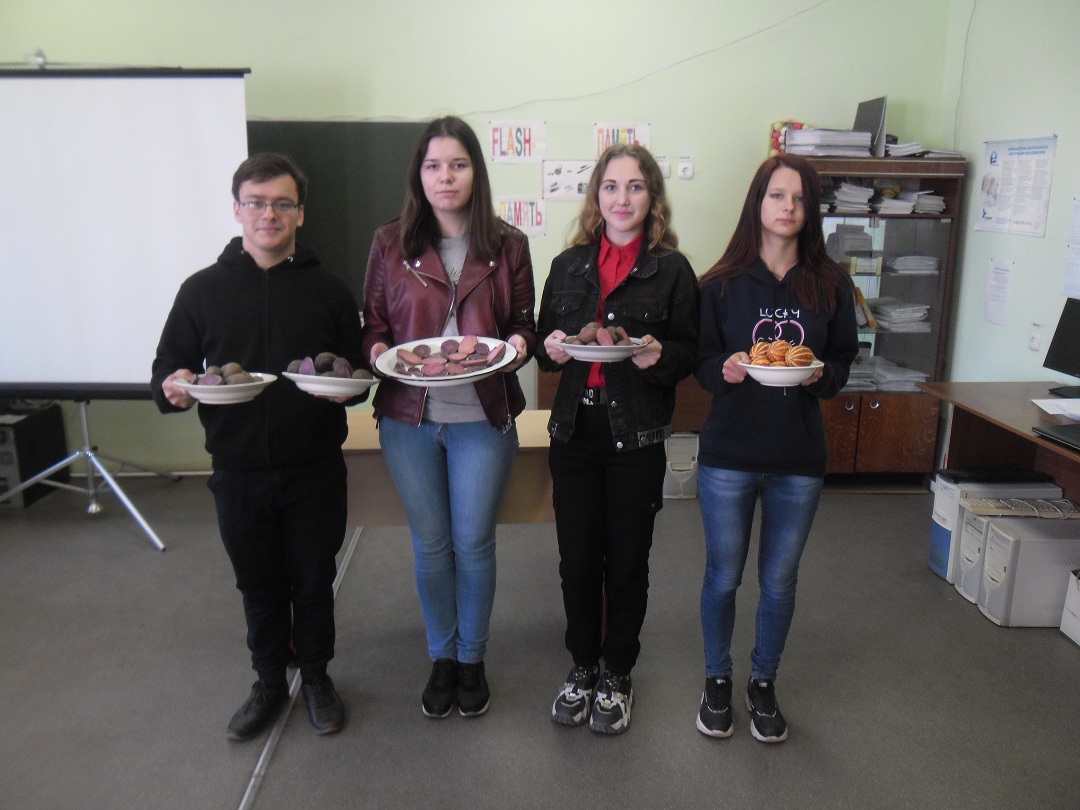 Активные участники мероприятия (слева – направо).Крутских И., Попова Ю., Ярославцева А., Чеканова О.